Geben unseren wunderschönen Ford Ranger Limited DK ab Fahrzeug mit Wellendoppelpedalerie der Firma Ebner ausgerüstet 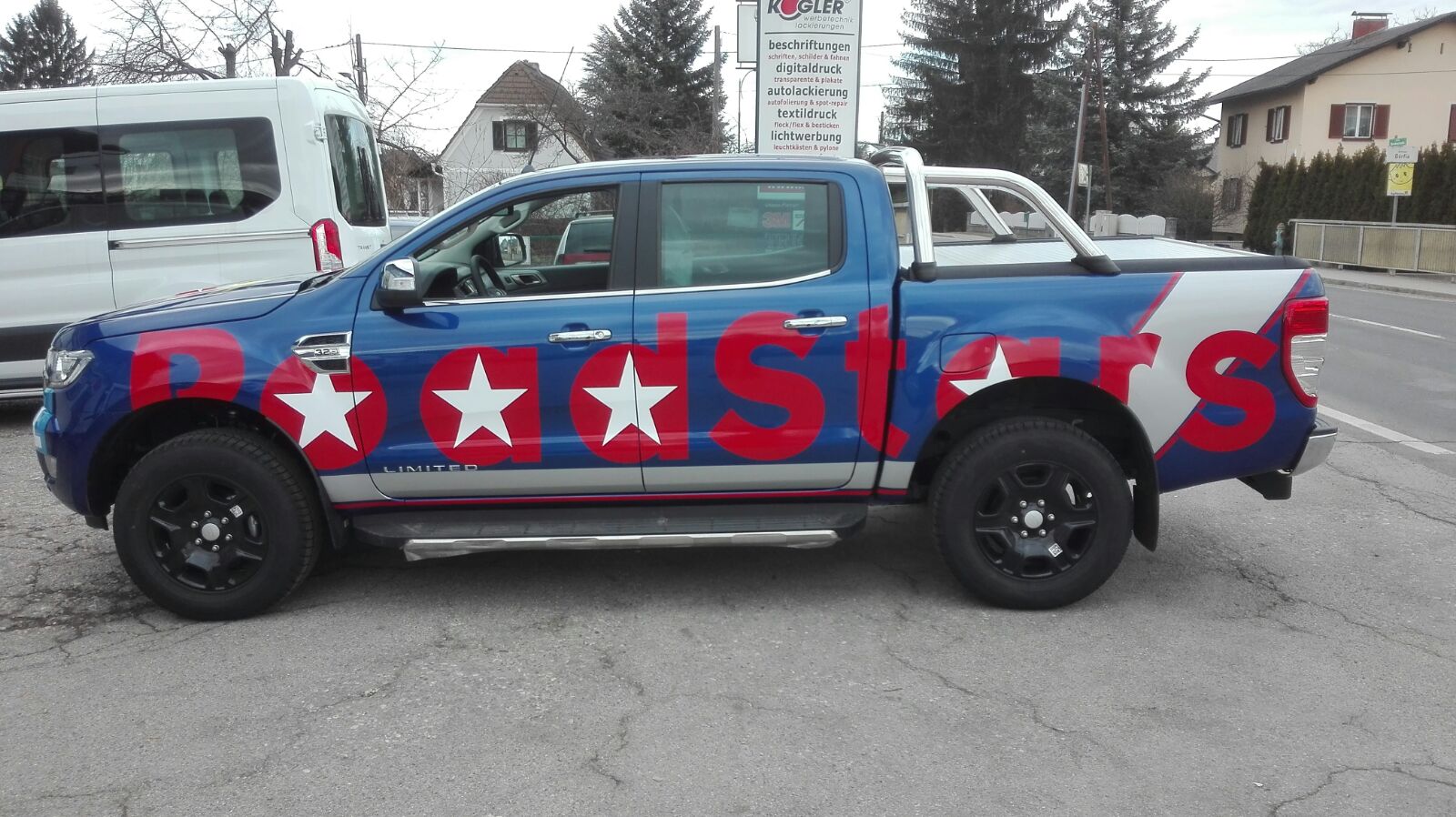 Kategorie: Pickup / Pritsche		Typ: Ranger		Kilometerstand: 6.658 kmErstzulassung: 03.2018			Leistung: 147 kW	Zustand: Jahresfahrzeug Treibstoff: Diesel 			Getriebe: Automatik	Antrieb: Allrad zuschaltbarAußenfarbe: Blau			Anzahl Sitze: 5 		Anzahl Türen: 4 Vorbesitzer: 1 				§57a "Pickerl": Ja	HzG.: 3270kg – EG: 2241kg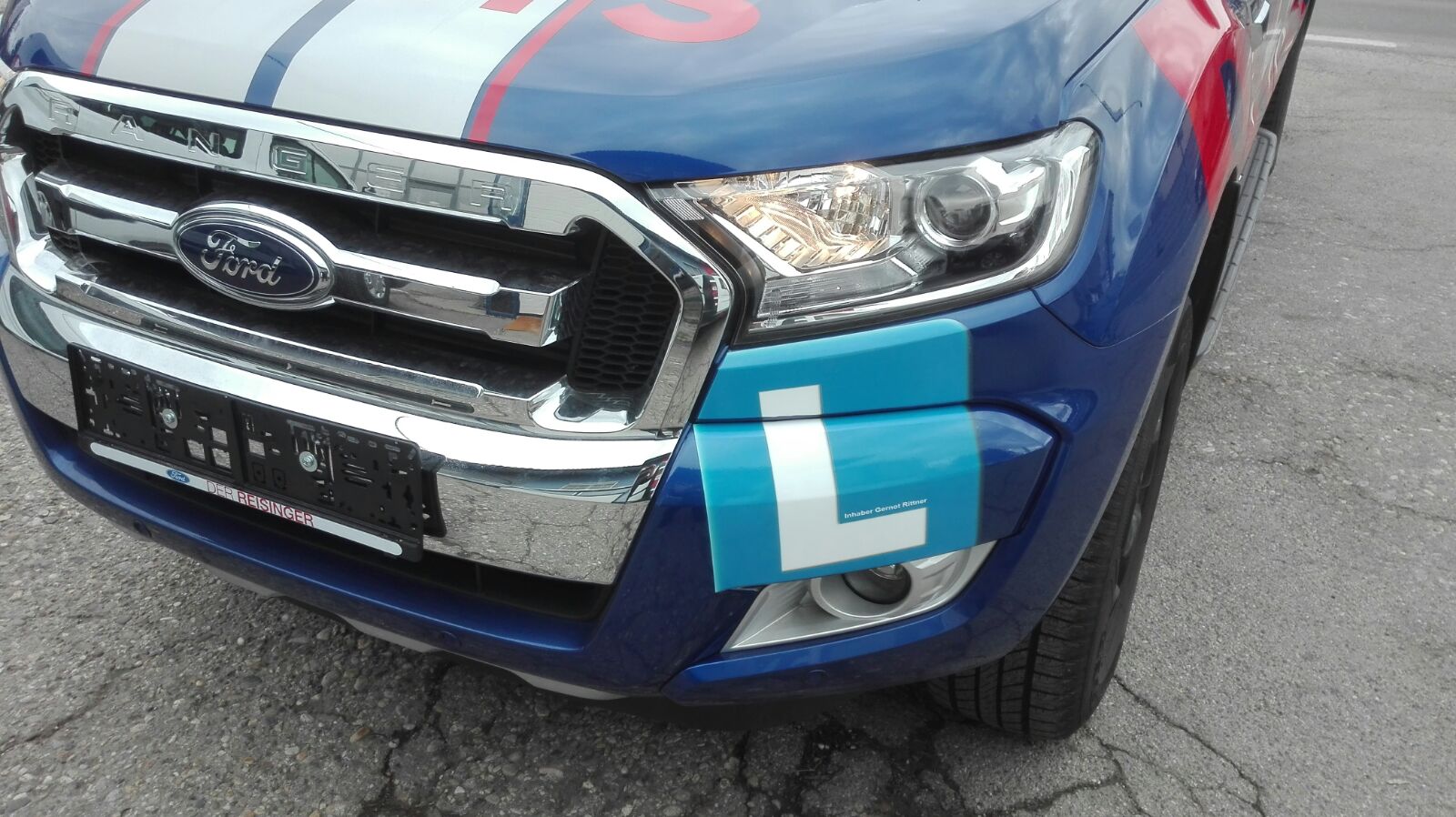 Ausstattung : 8-fach Bereift, ABS, Allrad, Anhängerkupplung,  Antischlupfregelung (ASR), Bordcomputer, CD Player, Differentialsperre, Fahrerairbag, Freisprecheinrichtung, Klimaautomatik, Ladebordwand,     Leasingfähig, Lederausstattung, Leichtmetall-/Alufelgen, Metallic/Mehrschichtlackierung,  MwSt. ausweisbar, Nebelscheinwerfer, Parksensor hinten, Radio, Reifendrucksensor, Rückfahrkamera,    Servolenkung, Sitzheizung,Tempomat, Vollständiges Serviceheft, Zentralverriegelung,  elektr. Fensterheber, elektr. Sitze, elektr. Spiegel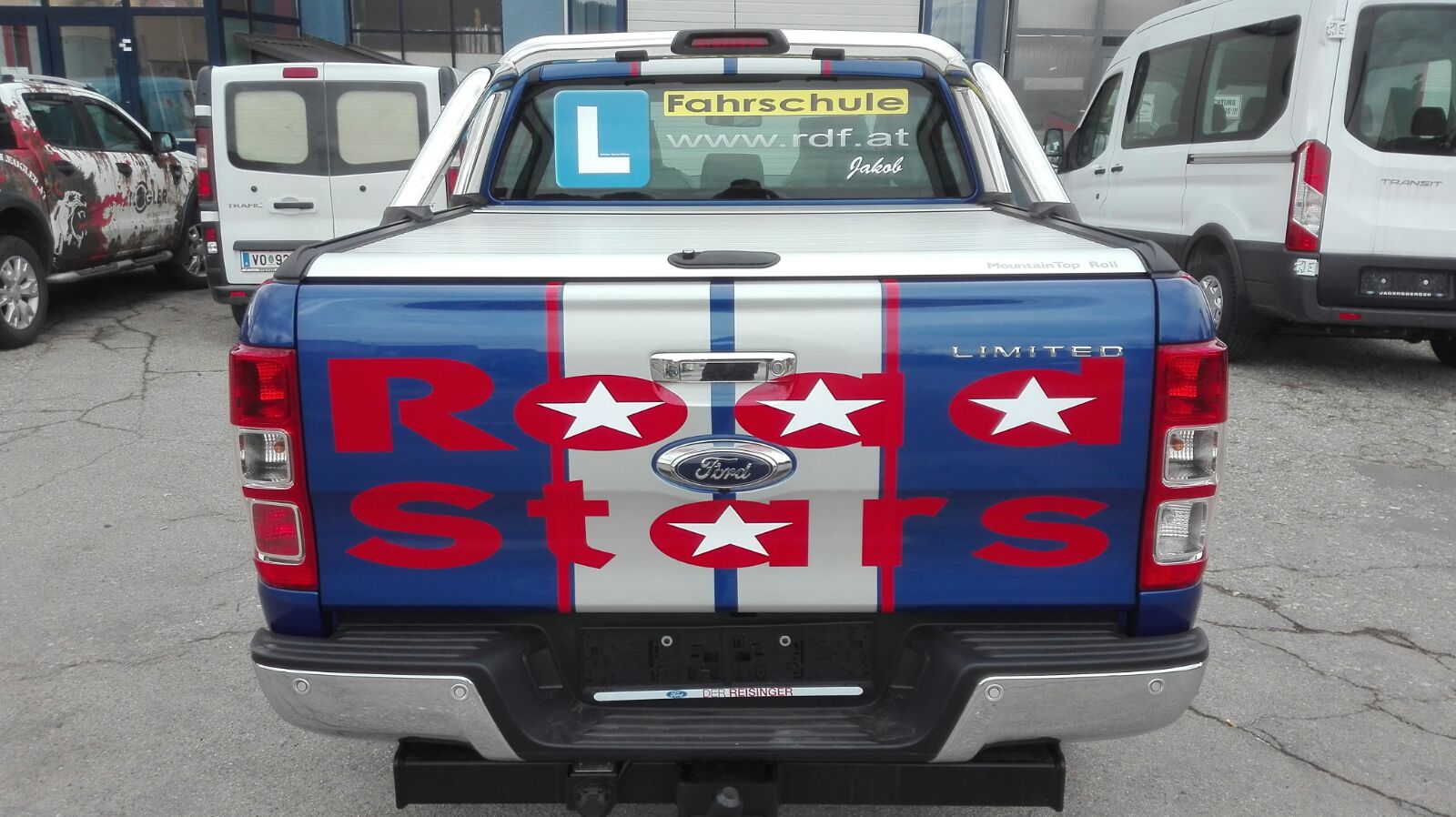 Sonderausstattung : Leder schwarz ,Laderaumabdeckung Roller Shutter, Einstiegsleiste vorne , Anhängerkupplung, Park Pilot vorne u.hinten , Rückfahrkamera, Off Road Paket, Leichtmetallräder 17x8 in Pantherschwarz - Listenneupreis: 47.970.-Unfallfrei , Garagen - , Zweitfahrzeug mit Fordgarantie.Kontakt :Mag. Jakob Maximilian GoldbergTelefon:  06644234911Adresse:  Radetzkystrasse 1, 8010 GrazVerkaufspreis : € 34.900,-Nettopreis : € 29.083,-Prompt verfügbar , leasingfähig